Новогодние каникулы  в библиотекахВ библиотеке – филиале №6  для детей из реабилитационного центра «Надежда» 30 декабря проведено  мероприятие «И это чудо – Новый год».  В мире столько стран и народностей и, конечно, у всех свои традиции и обычаи. Ребятам было очень интересно узнать, как встречают новый год в других странах и как встречают Новый год в России. Ребятами делились своими рассказами, как сами готовятся к встрече новогоднего праздника, познакомились с историей украшения новогодней елки, приняли участие в увлекательном литературном путешествии, где продемонстрировали свои знания и смекалку. Все присутствующие получили возможность проявить свои таланты.  4 января в течение всего дня в библиотеке-филиале №6 проходила новогодняя конкурсная программа «С Новым годом, Рождеством – настоящим волшебством».  Воспитанники реабилитационного центра «Надежда», присутствовавшие на мероприятии увлеченно слушали интересные истории, связанные с символом наступающего года.  Прошли конкурсы: «Комплименты Собаке», «Собачий портрет», «Мульт – собаки». Затем с большим задором приняли участие в играх – презентациях «Сказочный новогодний карнавал» и «Новогодние песни из мультфильмов». 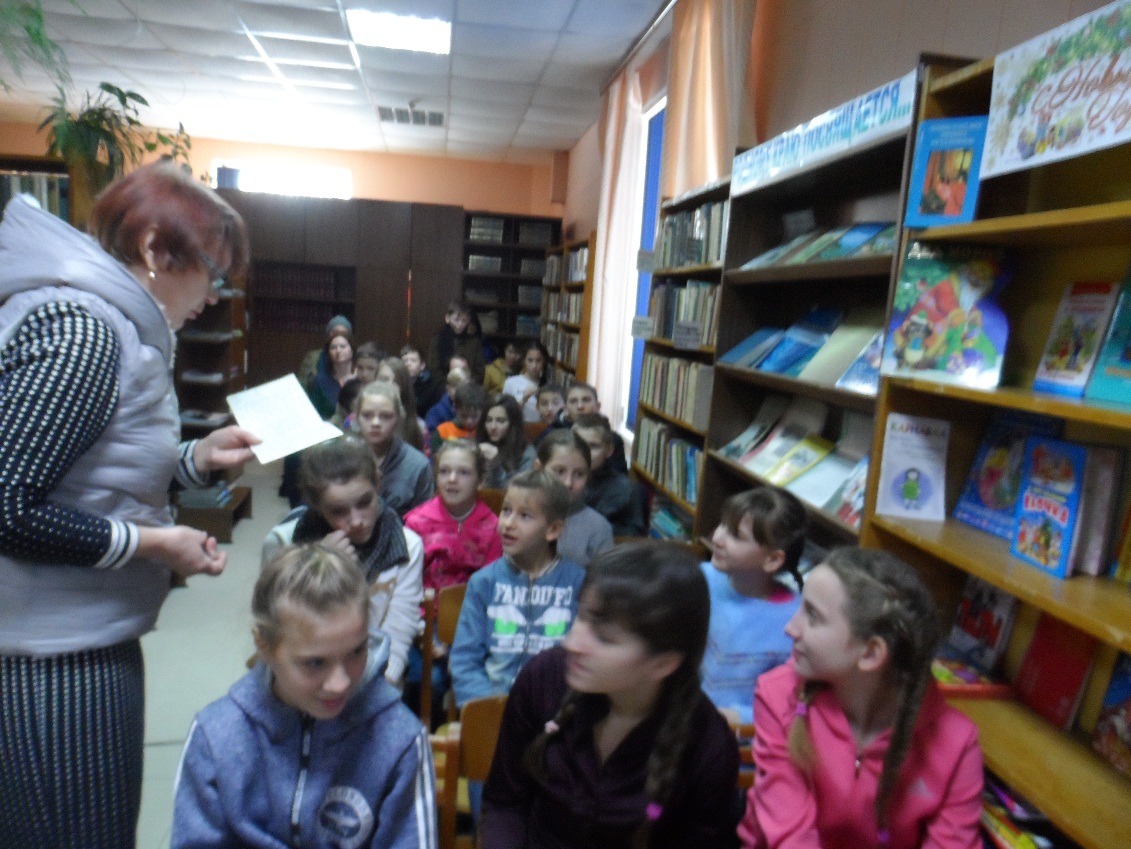 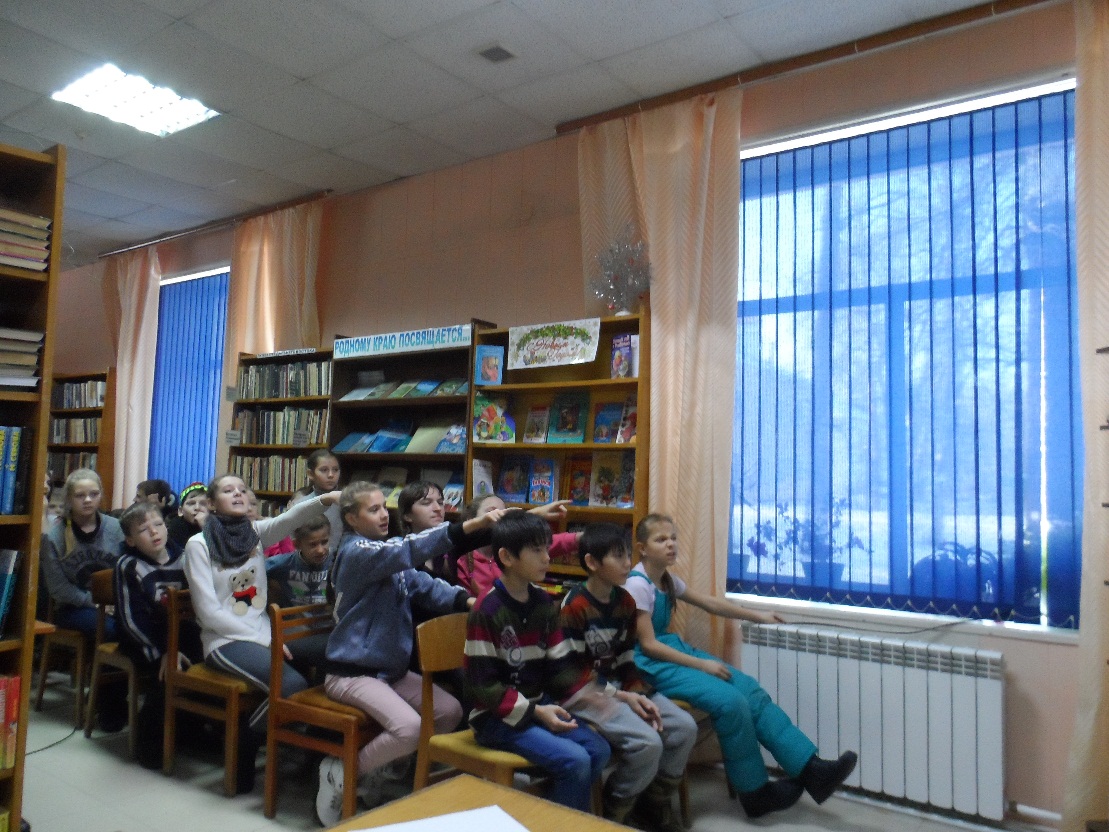 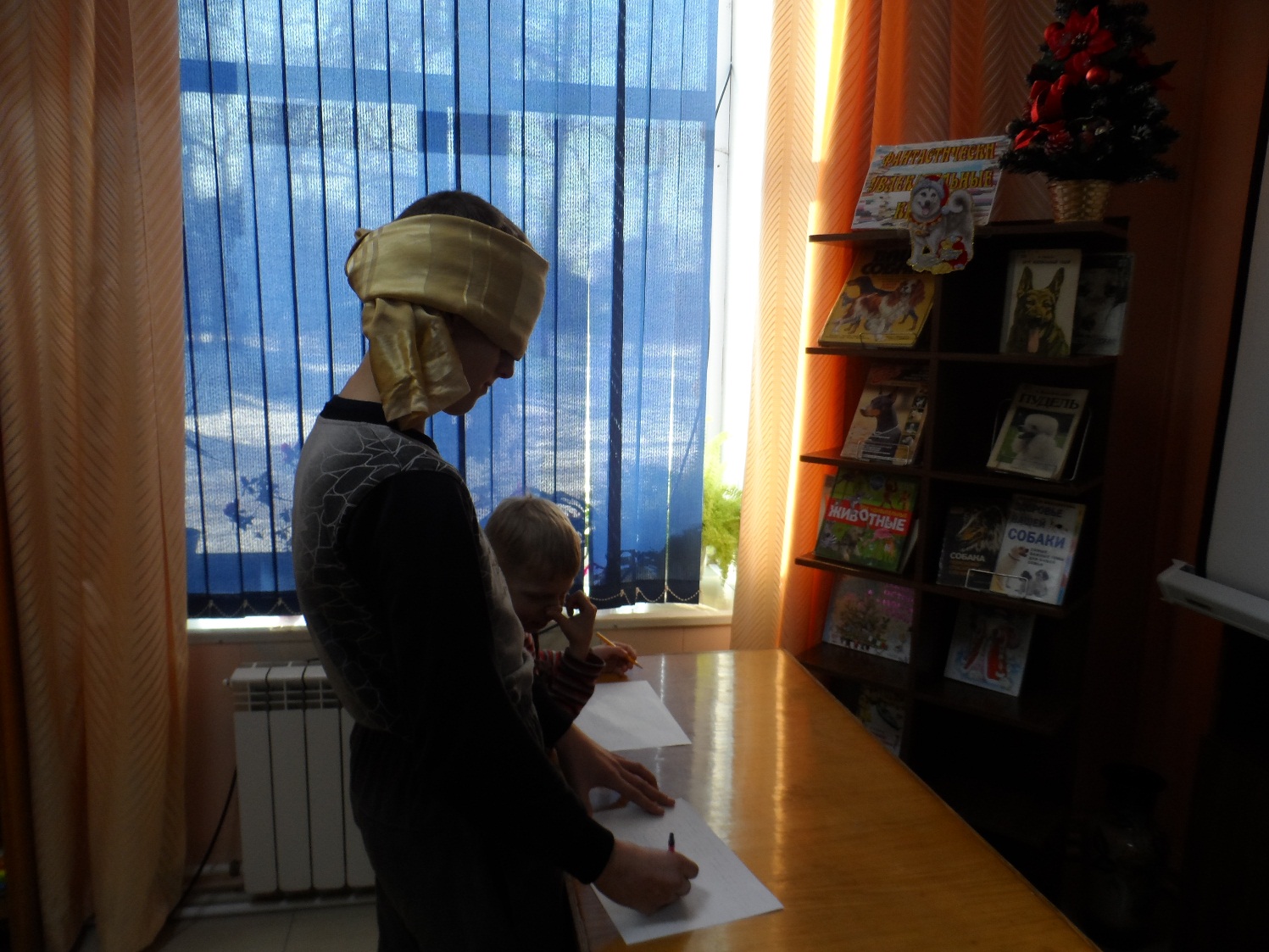 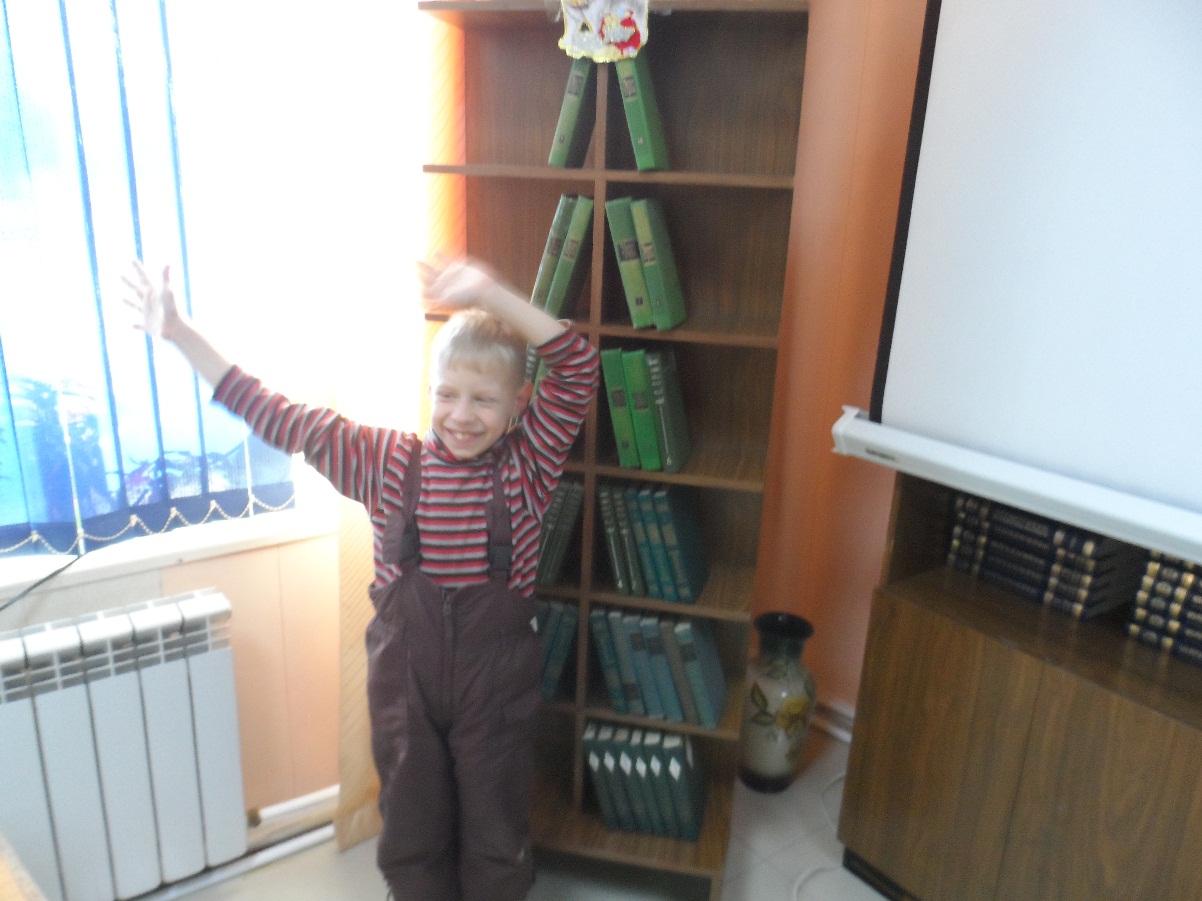 6 января    библиотека – филиал №2  микрорайона  Каменушка  пригласила ребят  и  взрослых  в  гости  к  Елочке.  На  новогоднем  празднике самые активные читатели  были отмечены  благодарственными  письмами.  В свою очередь все присутствующие на мероприятии  выразили  благодарность  спонсорам  за новогодние подарки и  сладкий  стол.  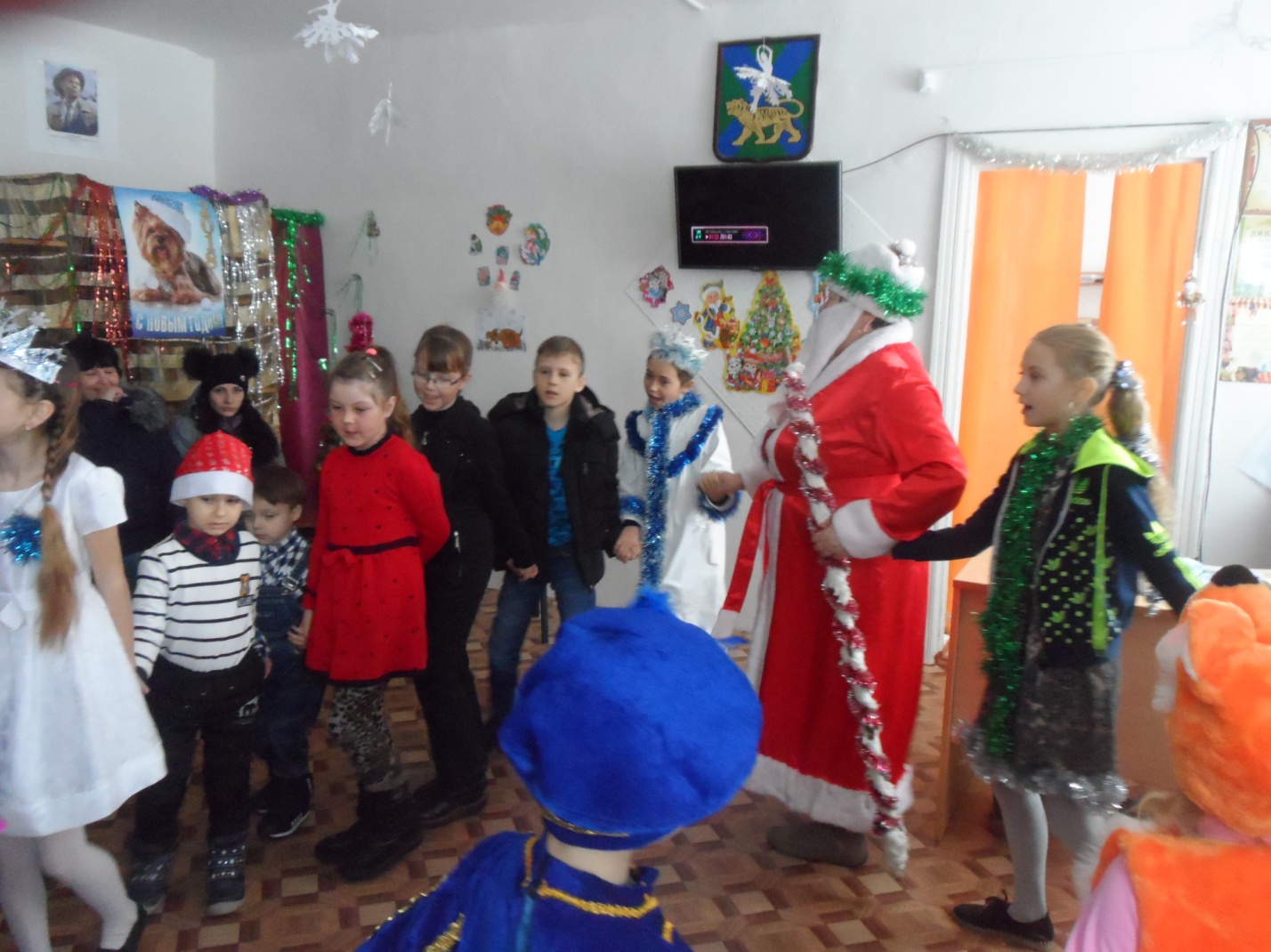 